ЗАКЛЮЧЕНИЕКонтрольно-счётной палаты Дубровского района 
на проект решения Алешинского сельского Совета народных депутатов 
«О бюджете муниципального образования «Алешинское сельское поселение» на 2015 год и плановый период 2016 и 2017 годов»п. Дубровка20141. Общие положенияЗаключение Контрольно-счётной палаты Дубровского района на проект решения Алешинского сельского Совета народных депутатов «О бюджете муниципального образования «Алешинское сельское поселение» на 2015 год и на плановый период 2016 и 2017 годов» (далее - Заключение) подготовлено в соответствии с Бюджетным кодексом Российской Федерации, Положением «О Контрольно-счётной палате Дубровского района» и иными нормативными актами.При подготовке заключения  Контрольно-счётная палата Дубровского района (далее – Контрольно-счётная палата) учитывала необходимость реализации положений, сформулированных в Бюджетном послании Президента Российской Федерации Федеральному Собранию Российской Федерации от 13.06.2013 года (далее – Бюджетное послание), содержащим стратегические цели развития страны, сформулированные в указах Президента Российской Федерации от 7 мая 2012 года.Проект решения Алешинского сельского Совета народных депутатов «О бюджете муниципального образования «Алешинское сельское поселение» на 2015 год и на плановый период 2016 и 2017 годов» внесен Алешинской сельской администрацией на рассмотрение в Алешинский сельский Совет народных депутатов в срок, установленный постановлением Алешинской сельской администрации №40 от 11.07.2014 года «Об утверждении порядка работы по формированию проекта бюджета муниципального образования «Алешинское сельское поселение» на 2015 год и на плановый период 2016 и 2017 годов» - не позднее 15 ноября 2014 года.Перечень и содержание документов, представленных одновременно с проектом, соответствует требованиям вышеуказанного постановления.	2. Прогноз  социально-экономического развития муниципального образования «Алешинское сельское поселение»Прогноз  социально-экономического развития Алешинского сельского поселения на 2015  и на период до 2017 года определяет основные направления, обеспечивающие повышение уровня и качества жизни населения.Основные приоритеты социально-экономического развития Алешинского сельского поселения:- улучшение материального положения и условий жизни людей;- повышение заработной платы;- развитие отраслей социальной сферы;- организация культурного досуга;- работа с детьми и молодежью.На 1 января 2014 года зарегистрировано 570 человек проживающих  на территории Алешинского сельского поселения, к уровню прошлого года уменьшение составило 3 человека. Основной целью развития отраслей социальной сферы является повышение качества жизни населения, создание необходимых условий для удовлетворения потребностей населения. 3. Основные параметры бюджета муниципального образования «Алешинское сельское поселение» на 2015 и плановый период 2016 и 2017 годов Формирование доходной части бюджета на 2015-2017 годы производилось на основе бюджетной стратегии на трехлетнюю перспективу с учетом основных направлений налоговой политики, прогноза социально-экономического развития села на трехлетний период, а также оценки поступлений доходов в бюджет в 2014 году.Прогнозирование собственных доходов бюджета осуществлено в соответствии с нормами, установленными статьей 
174.1 Бюджетного кодекса Российской Федерации - в условиях действующего законодательства. В расчетах учтены проекты законодательных актов Российской Федерации, предусматривающие изменения законодательства о налогах и сборах, бюджетное законодательство.  Бюджет прогнозируется бездефицитный  с объемом доходов и расходов в 2015 году в сумме 1 349,5 тыс. рублей, в 2016 году – 1 271,2 тыс. рублей, в том  числе условно утвержденные расходы в сумме 31,8 тыс. рублейв 2017 году – 1 242,7 тыс. рублей, в том числе условно утвержденные расходы в сумме 62,1 тыс. рублей.Доходы бюджета муниципального образования «Алешинское сельское поселение» характеризуются понижением темпов роста к предшествующему году, в 2015 году (17,7%) к оценке 2014 года (7 641,0 тыс. рублей),  к факту 2013 года – 60,4 процента. Понижение в 2015 году доходов бюджета по сравнению с оценкой 2014 года связано с понижением налоговых и неналоговых доходов и безвозмездных поступлений.Динамика  бюджета муниципального образования «Алешинское сельское поселение» за 2013 -2017 годы представлена в таблице.*в процентах к предшествующему годуДоходы бюджета муниципального образования «Алешинское сельское поселение» характеризуются понижением темпов роста к предшествующему году в 2015 году (17,7 %), в 2015  и 2016 годах составят 94,2% и 97,7 % соответственно.Снижение в 2015 году доходов бюджета муниципального образования «Алешинское  сельское поселение» по сравнению с оценкой 2014 года связано с прогнозируемым сокращением  безвозмездных поступлений и собственных доходов.Темпы роста налоговых и неналоговых доходов бюджета муниципального образования «Алешинское сельское поселение» представлены в таблице. Объем налоговых и неналоговых доходов в 2015 году по сравнению с  отчетом 2013 года уменьшился на  228,3 тыс. рублей, или на 31,2%, к оценке 2014 года уменьшение составит 829,1 тыс. рублей, или  62,3 процента. Темпы роста в 2016 и 2017 годах к предшествующему году прогнозируются в размере 98,8 и 100,8 процента соответственно.Наиболее весомую долю собственных доходов составляют  налоговые доходы бюджета – 86,1% или 433,0 тыс. рублей.Расходы бюджета муниципального образования «Алешинское сельское поселение» в 2015 году по сравнению с предшествующим годом прогнозируются с сокращением на 6 283,3 тыс. рублей, или на 82,3 процента. Значительное сокращение расходов прогнозируется по причине снижения  безвозмездных поступлений.Исполнение бюджета муниципального образования «Алешинское сельское поселение» в 2015 -2017 годах прогнозируется сбалансированным. 4. Анализ реализации основных задач, поставленных в Бюджетном послании В соответствии со статьей 184.2 Бюджетного Кодекса Российской Федерации в документах и материалах, представляемых одновременно с проектом бюджета представлены основные направления бюджетной и налоговой политики муниципального образования «Алешинское сельское поселение» на 2015 год и на плановый период 2016 и 2017 годов (далее – основные направления).В представленном документе констатировано, что бюджетная и налоговая политика муниципального образования «Алешинское сельское поселение» сформирована на основе приоритетов, определенных Президентом России в Бюджетном послании о бюджетной политике в 2015-2017 годах, указах от 7 мая 2012 года, а также основных направлений бюджетной и налоговой политики на 2015 год и на плановый период 2016 и 2017 годов. Планирование бюджета муниципального образования «Алешинское сельское поселение» на 2015 год и на плановый период 2016 и 2017 годов осуществлено с учетом ряда решений по индексации отдельных статей расходов, к которым отнесены:- увеличение фонда оплаты труда работников муниципальных учреждений Дубровского района с 1 октября 2015 года на 1,055; с 1 октября 2016 года на 1,045; с 1 октября 2017 года на 1,040.- публичные нормативные обязательства и отдельные социальные выплаты с 1 октября 2015 года на 1,055;с 1 октября 2016 года на 1,045;с 1 октября 2017 года на 1,040.- рост расходных обязательств по оплате коммунальных услуг и средств связис 1 января 2015 года на 1,055;с 1 января 2016 года на 1,045;с 1 января 2017 года на 1,040.	В соответствующих разделах основных направлений определены  приоритеты бюджетной политики в области расходов, в сфере межбюджетных отношений с муниципальными образованиями, бюджетная политика в сфере муниципального долга.	 Подробная характеристика указанных направлений и их реализация в проекте бюджета муниципального образования «Алешинское сельское поселение» представлена в соответствующих разделах настоящего заключения. 5. Доходы проекта бюджета муниципального образования «Алешинское сельское поселение»Формирование доходной части бюджета на 2015-2017 годы производилось на основе бюджетной стратегии на трехлетнюю перспективу с учетом основных направлений налоговой политики, прогноза социально-экономического развития поселка на трехлетний период, а также оценки поступлений доходов в бюджет в 2014 году.Прогнозирование собственных доходов бюджета осуществлено в соответствии с нормами, установленными статьей 
174.1 Бюджетного кодекса Российской Федерации в условиях действующего законодательства.  Бюджет на трехлетний период  прогнозируется бездефицитный  с объемом доходов и расходовв 2015 году в сумме 1 349,5 тыс. рублей, в 2015 году – 1 271,2 тыс. рублей, в 2016 году – 1 242,7 тыс. рублей.Доходы проекта местного бюджета на 2015 год предусмотрены в объеме 1 316,9 тыс. рублей, что ниже ожидаемого в 2014 году объема на 82,3 процента. К уровню исполнения бюджета 2013 года доходы снижены на 39,6 процента. По сравнению с предыдущим годом в 2016 году доходы составят 94,2%, в 2017 году – 97,7 процента. Динамика снижения доходов местного бюджета по отношению к показателям отчета 2013 года и оценки 2014 года обусловлена в основном уменьшением безвозмездных поступлений из бюджетов другого уровня, что свидетельствует о сохранении зависимости местного бюджета от бюджетов другого уровня, а также уменьшения собственных доходов. 	 Налоговые и неналоговые доходы бюджетаНалоговые и неналоговые доходы бюджета (далее - собственные) в 2015 году прогнозируются в объеме 503,0 тыс. рублей, темп роста к ожидаемому исполнению 2014 года составит 37,7 %, к исполнению бюджета 2013 года – 68,8 процента. Удельный вес собственных доходов в общем объеме составляет 37,3 %, что на 19,9 процентного пункта больше оценки исполнении бюджета 2014 года (17,4%).В структуре налоговых и неналоговых доходов местного бюджета на долю налоговых доходов приходится 433,0 тыс. рублей или 86,1 % от собственных доходов, неналоговых доходов 70,0 тыс. рублей или 13,9 процента от собственных доходов. Налоговые и неналоговые доходы местного бюджета на 2016 год планируются в сумме 497,0 тыс. рублей, на 2017 год – в сумме 
501,0 тыс. рублей, темп роста к предшествующему году составит 98,8 % и 100,8% соответственно.                                                             тыс. рублей                                                        Основную долю собственных доходов местного бюджета 
в 2015 году составляет  земельный налог – 67,6процента. Поступление налога на доходы физических лиц (далее - НДФЛ) в местный бюджет на 2015 год прогнозируется в сумме 
26,0 тыс. рублей, что на 87,4 тыс. рублей, или 77,1 % меньше утвержденного показателя 2013 года. Темп роста прогноза к ожидаемой оценке 2014 года составит 20,8 процента. Расчет НДФЛ произведен исходя из оценки поступления налога 
в 2014 году, скорректированной на темпы роста фонда оплаты труда 
2015 года с учетом норматива отчислений налога в областной бюджет и перераспределения дополнительных отчислений налога, переданных бюджетам муниципальных районов и городских округов, заменяющих часть дотации на выравнивание бюджетной обеспеченности. В плановом периоде доходы местного бюджета по НДФЛ прогнозируются на 2016 год в сумме 29,0 тыс. рублей, на 2017 год – 33,0 тыс. рублей, темпы роста налога к предыдущему году составят 111,5% и 113,8 % соответственно.Удельный вес НДФЛ в общем объеме доходов местного бюджета 
на 2015 год составляет 1,9 %, что ниже оценки 2014 года на 0,3 процентного пункта.Доходы бюджета по налогу на имущество физических лиц 
на 2015 год прогнозируются в сумме 16,0 тыс. рублей, или 107,4% к показателю исполнения 2013 года и 106,7% к оценке поступлений налога 
в  2014 году. Расчет налога произведен исходя из норматива отчислений, установленного Бюджетным кодексом  Российской Федерации, законом Брянской области «Об областном бюджете на 2015 год и на плановый период 2016 - 2017 годов».Земельный налог рассчитан исходя из налоговой базы по кадастровой стоимости земли, рассчитанной земельной кадастровой палатой. В расчете учтено количество льготников прогнозируемая сумма предоставленных льгот, собираемость налога на 2015 год и на плановый период 2016 и 2017 годы, также учтено погашение задолженности по налогу на землю.Прогноз поступления земельного налога  взимается по ставкам, установленным в соответствии ст. 394 Налогового кодекса Российской Федерации и применяется к объектам налогообложения расположенным в границах поселения в 2015 году - 340,0 тыс. рублей, в 2016 году – 340,0 тыс. рублей, в 2017 году - 340,0 тыс. рублей, ожидаемая оценка 2014 года 320,0 тыс. рублей, исполнено в 2013 году 372,1 тыс. рублей.Единый сельскохозяйственный налог на 2015 год запланирован в объеме  37,0 тыс. рублей или 56,1% к показателю исполнения 2013 года и 46,2% к оценке поступлений налога в 2014 году, на 2016 год запланировано 28,0 тыс. рублей,  на 2017 год – 28,0 тыс. рублей.В прогнозе поступления государственной пошлины на 2015 год учтена  ожидаемая оценка поступления госпошлины 2014 года. За совершение нотариальных действий прогноз на 2015 год составляет 14,0 тыс. рублей или 127,3% к показателю исполнения 2013 года и 100,0% к оценке поступления налога в 2014 году, на 2016 год – 14,0 тыс. рублей, на 2017 год – 14,0 тыс. рублей.Доходы от сдачи в аренду имущества муниципальной собственности в 2015 году планируются в сумме 70,0 тыс. рублей или 97,1% к показателю исполнения 2013 года и 101,4% к оценке поступления налога в 2014 году, на 2016 год – 70,0 тыс. рублей, на 2017 год – 70,0 тыс. рублей.6. Безвозмездные поступления из бюджетов другого уровняБезвозмездные поступления от бюджетов другого уровня проектом решения на 2015 год предусматриваются в сумме 846,5 тыс. рублей, снижение к ожидаемой оценке 2014 года составит 5 462,4 тыс. рублей, или 13,4 процента, к уровню 2013 года – 56,4 процента. тыс. рублейВ структуре безвозмездных поступлений дотации составляют – 89,9 процента. Размер дотации в 2015 году предусмотрен в сумме 761,0 тыс. рублей и по сравнению с 2013 годом уменьшен на 521,9 тыс. рублей, или на 40,7 процента,  к оценке 2014 года уменьшение составит 14,0 процента, в 2016 году 710,0 тыс. рублей, в 2017 году 680,0 тыс. рублей. Общий объем субвенций на 2015 год составляет 63,5 тыс. рублей, или 10,1 %  от общего объема безвозмездных поступлений. По сравнению с предыдущим годом поступление субвенций увеличилось не значительно на 4,6 тыс. рублей, или на 6,0 процента. 7. Расходы проекта бюджета муниципального образования «Алешинское сельское поселение»Объем расходов, определенный в проекте решения Алешинское сельского Совета народных депутатов «О бюджете муниципального образования «Алешинское сельское поселение» на 2015 год и на плановый период 2016 и 2017 годов» составляет:2015  год -  894,0тыс. рублей;2016 год - 774,0 тыс. рублей, в том числе условно утвержденные расходы в сумме 31,8 тыс. рублей;2017 год – 708,0 тыс. рублей, в том числе условно утвержденные расходы  62,2 тыс. рублей.По отношению к объему расходов ожидаемой оценки  
 2014 года (7 632,8 тыс. рублей), расходы определенны в проекте решения на 2015 год меньше на 82,3 процента. В структуре общего объема расходов бюджета наибольший удельный вес занимают расходы по разделам «Общегосударственные расходы» и «Культура и кинематография», объем которых в совокупности составляет в  2015 году – 93,2% (1 258,3 тыс. рублей), 2016 году – 90,3 % (1 147,5 тыс. рублей), 2017 году –  87,8% (1 091,2 тыс. рублей).Информация об объемах расходов бюджета в разрезе разделов классификации расходов представлена в  таблице.тыс. рублейУсловно утвержденные расходы бюджета на 2015 год не предусматриваются, на 2016 год – 31,8 тыс. рублей,  на 2017 год – 62,2 тыс. рублей. Частью 3 статьи 184.1 Бюджетного кодекса Российской Федерации определено, что общий объем условно утвержденных расходов в случае утверждения бюджета на очередной финансовый год и на плановый период на первый год планового периода устанавливается в объеме не менее 2,5 % общего объема расходов бюджета (без учета расходов бюджета, предусмотренных за счет межбюджетных трансфертов из других бюджетов бюджетной системы Российской Федерации, имеющих целевое назначение), на второй год планового периода - в объеме не менее 5,0 % общего объема расходов бюджета (без учета расходов бюджета, предусмотренных за счет межбюджетных трансфертов из других бюджетов бюджетной системы Российской Федерации, имеющих целевое назначение). Объем условно утвержденных расходов в расходах бюджета на 2015 - 2017годы соответствует по уровню требованиям, определенным Бюджетным кодексом Российской Федерации.Расходы бюджета по разделу 01 «Общегосударственные вопросы» определены в проекте в следующих объемах: 2015 год – 894,6 тыс. рублей; 2016 год – 774,0 тыс. рублей; 2017 год – 708,0 тыс. рублей.Распределение бюджетных ассигнований по подразделам, а также темп роста (снижения) расходов по сравнению с текущим годом представлены в таблице. Тыс. рублейАнализ динамики расходов бюджета по данному разделу показывает, что расходы 2015 года, по сравнению с предшествующим годом, уменьшатся на 31,7%, в 2016 году на 13,5%, в  2017 году на 8,5 процента.Расходы в среднем заложены на 68,3 процента  от необходимой потребности.Расходы по разделу 02 «Национальная оборона» определены в проекте бюджета за счет субвенции из областного бюджета на осуществление отдельных полномочий  первичного воинского учета на территориях, где отсутствуют военные комиссариаты в следующих объемах2015 год – 57,2 тыс. рублей; 2016 год – 57,9 тыс. рублей; 2017 год – 55,9 тыс. рублей. Анализ динамики расходов бюджета по данному разделу показывает, что расходы 2015 года, по сравнению с предшествующим  годом (52,5 тыс. рублей), увеличились на 8,9 процента, в 2016 году  на 1,2 процента, в 2017 году расходы составят 96,5 процента. Расходы по разделу 03 «Национальная безопасность и правоохранительная деятельность» определены в проекте в следующих объемах: 2015 год – 1,0 тыс. рублей; 2016 год – 1,0 тыс. рублей; 2017 год – 1,0 тыс. рублей.на осуществление противопожарной безопасности на территории муниципального образования.Расходы по разделу 04 «Национальная экономика» определены в проекте в следующих объемах: 2015 год – 10,0 тыс. рублей; 2016 год – 10,0 тыс. рублей; 2017 год – 10,0 тыс. рублей.В 2015 году расходы по разделу 04 «Национальная экономика» ожидаются в объеме 10,0 тыс. рублей, что ниже объема запланированных расходов 2014 года на 6 383,0 тыс. рублей. Расходы направлены по подразделу 0406 «Водное хозяйство» - страхование опасного объекта, ГТС.Расходы по разделу 05 «Жилищно-коммунальное хозяйство» определены в проекте бюджета в объемах:на 2015 год  - 20,0 тыс. рублей;на 2016 год  - 20,0 тыс. рублей;на 2017 год  - 20,0 тыс. рублей.	Расходы запланированы по подразделу 0503 «Благоустройство». Уменьшение расходов 2015 года к уровню 2014 года  составляет 37,0 тыс. рублей, или   35,1 процента.	Расходы по разделу 08 «Культура и кинематография» определены в проекте бюджета в объемах: 2015 год – 363,7 тыс. рублей;2016 год – 373,5 тыс. рублей; 2017 год – 383,2 тыс. рублей.  В проекте на 2015 год расходы раздела состоят из одного подраздела: 0801 «Культура», содержание МБУК «Алешинского сельского дома культуры. Доля расходов по разделу культура и кинематография в структуре бюджета  в 2015 году  составила 26,9% , в 2016 – 29,4%, в 2017 – 30,8 процента. Анализ динамики расходов бюджета по данному разделу показывает, что расходы 2015 года, по сравнению с оценкой 2014 года (646,3 тыс. рублей) уменьшились на 282,6 тыс. рублей, или на 73,1 процента. Уменьшение расходов по сравнению с 2014 годом связано с закреплением полномочий по библиотечному обслуживанию населения за муниципальным районом.По разделу  11 «Физическая культура и спорт» на 2015 год расходные обязательства    проектом    бюджета     определены по подразделу 02 «массовый спорт» в объеме 3,0 тыс. рублей. В   общем   объеме   бюджета   доля    расходов    по разделу составит 0,2 процента. К ожидаемой оценке 2014 года (3,0 тыс. рублей) составит 100,0 процента. По вышеуказанным расходам  полномочия переданы в район по статье «Обеспечение условий для развития на территории «Алешинского сельского поселения» физической культуры и массового спорта, организация проведения официальных физкультурно-оздоровительных и спортивных мероприятий на 2015 год – 3,0 тыс. рублей.                                                     Источники внутреннего финансирования дефицита бюджета муниципального образования «Алешинское сельское поселение» на 2015-2017 года не запланированы.Данный проект рекомендован к рассмотрению на сессии Алешинского сельского Совета народных депутатов.ПоказателиОтчет20132014 (оценка)2014 (оценка)201520152016201620172017ПоказателиОтчет2013тыс.руб.в %*тыс.руб.в %*тыс.руб.в %*тыс.руб.в %*12345678910Доходы 2 233,17 641,0в 3,4 1 349,517,71 271,294,21 242,797,7в т.ч.безвозмез поступления1 501,86 308,9в 4,2846,513,4774,291,4741,795,8Доля безвозмездны поступлений67,282,6в 1,262,775,760,997,059,798,0налоговые и неналоговые доходы731,31 332,1в 1,8503,037,7497,098,8501,0100,8Расходы 2 287,77 632,8в 3,31 349,517,71 271,294,21 242,797,7Дефицит (-) профицит (+)(-) 54,68,2000Наименование доходовФакт 2013 Оценка 2014 Прогноз Прогноз Прогноз Наименование доходовФакт 2013 Оценка 2014 201520162017Налог на доходы физических лиц113,4125,026,029,033,0Налоги на товары (работы и услуги)0321,0000Единый с/х налог66,080,037,028,028,0Налог на имущество физ. лиц 14,915,016,016,016,0Земельный налог372,1320,0340,0340,0340,0Доходы от сдачи в аренду имущества72,169,070,070,070,0Аренда на земельные участки59,569,0000Госпошлина за северш. нотариальных действий11,014,014,014,014,0Доходы от продажи земельных участков22,30000Доходы от оказания платных услуг0263,1000Всего доходов (налоговых и неналоговых)731,31 332,1503,0479,0501,0Наименование доходных источниковФакт 2013 Оценка 2014 Прогноз Прогноз Прогноз Наименование доходных источниковФакт 2013 Оценка 2014 2015 2016 2017Безвозмездные поступления из бюджетов другого уровня, в т.ч1 501,86 308,9846,5774,2741,7дотации1 282,9885,0761,0710,0680,0субвенция58,858,963,564,261,7Прочие межбюджетные трансферты160,1365,0000Субсидии05 000,0000Наименованиеотчет 2013оценка2014прогнозпрогнозпрогнозНаименованиеотчет 2013оценка201420152013 год20162017Общегосударственные вопросы1 281,01 481,0894,6774,0708,0Национальная оборона 50,852,557,257,955,9Национальная безопасность и правоохранительная  дедеятельность001,01,01,0Национальная экономика87,55 393,010,010,010,0Жилищно-коммунальное  хохозяйство12,157,020,020,020,0Культура, кинематография853,4646,3363,7373,5383,2Физическая культура и спорт3,03,03,03,03,0Условно утвержденные расходы00031,862,2Итого2 287,87 632,81 349,51 271,21 242,7НаименованиеРзПрОценка2014201520162017Общегосударственные вопросы011 310,4894,6774,0708,0Функции высшего должностного лица субъекта РФ и муниципального образования0102365,8247,0247,0247,0Функционирование Правительства Российской Федерации, высших исполнительных органов государственной власти субъектов Российской Федерации, местных администраций0104917,9622,1516,6450,5Обеспечение деятельности финансовых, налоговых и таможенных органов финансового (финансово-бюджетного) надзора 01060,50,50,50,5Обеспечение проведения выборов и референдумов01072,0000Резервные фонды0111010,010,010,0Другие общегосударственные расходы011324,210,000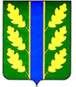 